RICHIESTA COFINANZIAMENTO INIZIATIVA DI VALENZA TURISTICA REGIONALE/NAZIONALEFONDO UNICO NAZIONALE PER IL TURISMO. UTILIZZO RISORSE DI PARTE CORRENTE | A N N O  2 0 2 3Art. 1 commi 366 e 368 della legge 30 dicembre 2021, n.234)Alla Regione del Veneto – Giunta Regionale Direzione Turismo turismo@pec.regione.veneto.it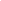 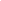 Il sottoscritto/a	, nato a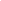 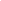 (prov.)in data in qualità di legale rappresentante      dell’Ente capofila dell’OGD Organizzazione di Gestione della Destinazione, denominata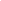 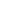 rilevata la valenza turistica regionale/nazionale ed una potenziale ricaduta economica e turistica per la destinazione in termini di presenze turistiche e/o di effetti economici diretti, indiretti e indotti, desidera proporre la seguente iniziativa denominata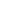 di cui è Organizzatore il seguente Soggetto 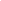 (Soggetto capofila di OGD/Ente pubblico aderente all’OGD, altro soggetto pubblico o privato in partenariato) L’ammontare complessivo per la realizzazione dell’iniziativa suindicata è, come da prospetto allegato, pari ad euro 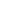 Come previsto nel quadro del Programma regionale per l’utilizzo delle risorse di parte corrente 2023 del Fondo Unico Nazionale per il Turismo l’impegno al cofinanziamento del 50% dell’importo indicato sarà assunto dal seguente Soggetto individuato (Soggetto capofila di OGD/Ente pubblico aderente all’OGD o altro soggetto pubblico o privato in partenariato) 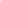 A tal fine ALLEGA:Programma dell’iniziativa, valenza turistica regionale/nazionale e ricadute sulla destinazione (max 5.000 caratteri, spazi inclusi)Quadro economico generale e dettaglio spese previste dell’iniziativaData:		 	                                               Timbro e firma:  